SZKOŁA PODSTAWOWA NR 2 W RZESZOWIE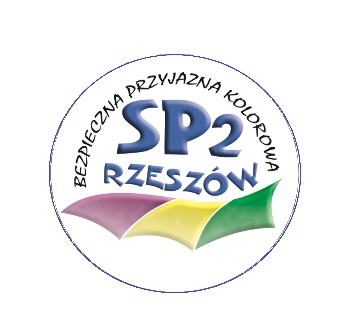 ZAPRASZA NA KONKURSPODRÓŻE PO PODKARPACIUTemat I edycji: „Wycieczka po Rzeszowie”REGULAMIN KONKURSU 
DLA UCZNIÓW SZKÓŁ PODSTAWOWYCH Z RZESZOWA
I POWIATU RZESZOWSKIEGO CELE KONKURSU:Popularyzacja atrakcji turystycznych Rzeszowa.Zachęcenie do poznawania Rzeszowa – stolicy Podkarpacia, jego historii i zabytków. Kształtowanie postaw patriotycznych.Doskonalenie umiejętności przedmiotowych z historii, języka polskiego, geografii i informatyki.Dbałość o piękno języka ojczystego.Rozwijanie umiejętności wyszukiwania i selekcji potrzebnych informacji oraz posługiwania się technologią informacyjną. Kształcenie umiejętności przygotowania profesjonalnej prezentacji tematycznej.Wdrażanie do korzystania z różnorodnych źródeł informacji z poszanowaniem praw autorskich.ORGANIZACJA KONKURSU:Konkurs będzie odbywał się cyklicznie. Tematyka Konkursu będzie się zmieniać w każdej następnej edycji.Organizatorem Konkursu jest Szkoła Podstawowa nr 2 w Rzeszowie, ul. Kamińskiego 12.Konkurs został zgłoszony do Podkarpackiego Kuratorium Oświaty w celu dopisania go do listy konkursów wpisywanych na świadectwo ukończenia szkoły.Uczestnikami Konkursu mogą być uczniowie z klas 7 – 8 szkół podstawowych z Rzeszowa i powiatu rzeszowskiego.Zgłoszenia na konkurs (załącznik nr 1) i zgody rodziców/prawnych opiekunów (załącznik nr 2) należy przesłać na adres:Szkoła Podstawowa nr 2 w Rzeszowie, ul Kamińskiego12, 35-211 Rzeszówlub drogą elektroniczną na adres: podroze.sp2.rzeszow@gmail.comPrace konkursowe powinny być wykonane samodzielnie przez każdego z uczestników.Ze szkoły można wysłać po jednej pracy z każdej kategorii.Prace konkursowe należy dostarczyć do sekretariatu szkoły na adres:Szkoła Podstawowa nr 2ul. Kamińskiego1235-211 Rzeszówz dopiskiem „ Podróże po Podkarpaciu” do dnia: 08.02.2019 r.Wyniki Konkursu będą ogłoszone na stronie internetowej Szkoły Podstawowej nr 2 www.sp2.rzeszow.pl oraz wysłane drogą elektroniczną do szkół. Ustalenia komisji konkursowej są ostateczne.2 marca 2019 roku odbędzie się uroczyste podsumowanie Konkursu, o czym autorzy nagrodzonych prac i ich opiekunowie zostaną wcześniej poinformowani.ZADANIA DLA UCZESTNIKÓW:Należy przygotować pracę konkursową w jednej z trzech kategorii:prezentacja multimedialna,album,filmik promujący atrakcje turystyczne Rzeszowa.ZASADY OCENY PRAC:Wytyczne do poszczególnych kategorii:Prezentacja multimedialna:Powinna składać się minimalnie z 20 slajdów, a maksymalnie z 30 slajdów.Na ostatnim slajdzie prezentacji powinny być zawarte informacje o wykorzystywanych materiałach źródłowych oraz o autorze pracy (imię i nazwisko, nazwa szkoły oraz imię 
i nazwisko opiekuna).Prezentacja zgłoszona do Konkursu powinna być wykonana w programach (do wyboru): PowerPoint (Pakiet programu Microsoft Office) lub Impress (Pakiet OpenOffice).Jako nazwę pliku należy wpisać swoje nazwisko, klasę i nazwę szkoły.W pracach należy unikać zbytniego i dosłownego korzystania z istniejących już opracowań.Prace należy dostarczyć na płycie CD lub przesłać na e-mail: podroze.sp2.rzeszow@gmail.com Płyty CD należy również opisać nazwiskiem, imieniem i nazwą szkoły.Album:Praca powinna być przygotowane w formacie A4 i nie może przekraczać 30 stron.Na stronie tytułowej należy umieścić następujące dane: tytuł pracy, imię i nazwisko autora, nazwę szkoły oraz imię i nazwisko opiekuna.Strona końcowa pracy powinna zawierać bibliografię (wykaz publikacji, opracowań 
i innych źródeł, z których korzystano przy jej tworzeniu).Filmik promujący atrakcje turystyczne Rzeszowa:Filmy muszą spełniać następujące wymagania techniczne: Długość filmu od 1 do 3 minut. Film musi zawierać napisy początkowe i końcowe, zawierające:  tytuł pracy, imię 
 i nazwisko autora, nazwę szkoły oraz imię i nazwisko opiekuna. Filmy powinny być dostarczone na płycie CD lub DVD w formacie umożliwiającym  odtwarzanie ze stacjonarnego odtwarzacza.Prace zostaną ocenione pod względem:poprawności merytorycznej,poprawności językowej,oryginalnego ujęcia tematu,poziomu technicznego i estetycznego prac (np. jakość zdjęć, strona edytorska), pod uwagę będą brane także estetyka i samodzielność pracy.Za ocenę prac konkursowych odpowiedzialni są nauczyciele:Maria Cop – nauczyciel geografiiJolanta Lasota – nauczyciel informatykiAnna Moskwa – nauczyciel chemiiEwelina Sowa – nauczyciel języka polskiegoAgnieszka Ziętek – nauczyciel historiiNAGRODY:Dyplomy i nagrody rzeczowe dla laureatów I, II i III miejsca w każdej z trzech kategorii oraz podziękowania dla nauczycieli przygotowujących uczniów do Konkursu.O wszystkich kwestiach, które nie zostały ujęte w niniejszym regulaminie decyduje organizator.